OŠ BOROVJE, D. ZBILJSKOG 7, ZAGREB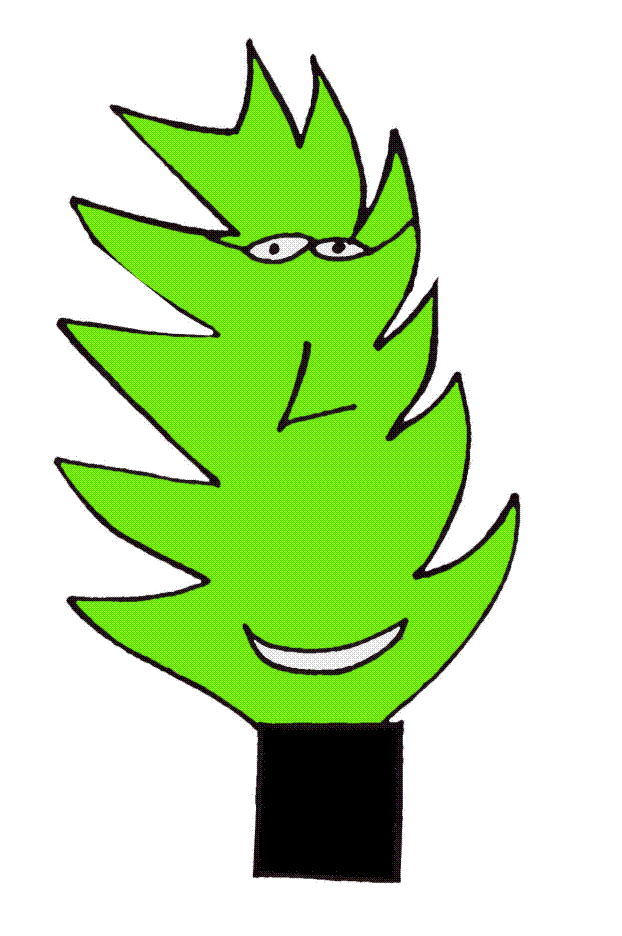 01/6331-523	099/6331-521	ured@os-borovje-zg.skole.hr C) PRIJAVA ZA TERENSKI RAD - ZAGREBpoludnevni, dnevni(škola plivanja, sistematski pregled učenika, sudjelovanje u kulturnim manifestacijama i sportskim natjecanjima, natjecanja i smotre učenika prema vremeniku AZOO i slično)Podnositelj prijave:v.r. (ime i prezime)Zagreb, (datum prijave)Obrazac prijave potrebno je ispuniti i poslati elektroničkom poštom (ured@os-borovje-zg.skole.hr) ili predati osobno najkasnije 8 dana prije termina radi daljnjeg postupanja.Prijavu podnosi učitelj voditelj:Datum i okvirno vrijeme odlaska i dolaska:Razredni odjel:Broj učenika:Odredište:Davatelj usluge prijevoza:Pratnja razredu (navesti sve razrednike, učitelje u pratnji, osobne asistente i ostale):Obavijest za satničara (da – ne, upisati smjenu):Obavijest za voditelja smjene (da – ne, upisati predmete za koje je potrebno evidentirati zamjenu):U šk. kuhinji otkazuje se:MO Da, otkazuje seNe, ne otkazuje seRučakDa, otkazuje seNe, ne otkazuje seDodatne napomene za šk. kuhinju (npr. promjena termina obroka i slično)